МИНОБРНАУКИ рОССИИФилиал федерального государственного бюджетного образовательного учреждения высшего образования «Дагестанский государственный университет» в г. ДербентеРАБОЧАЯ ПРОГРАММА ОБЩЕОБРАЗОВАТЕЛЬНОЙУЧЕБНОЙ ДИСЦИПЛИНЫОУД.06 «Основы безопасности жизнедеятельности»по программе подготовки специалистов среднего звена (ППССЗ) среднего профессионального образованияДербент 2019Рабочая программа дисциплины разработана на основе требований Федерального государственного образовательного стандарта (далее – ФГОС) среднего общего образования, ФГОС СПО по специальности 38.02.01 «Экономика и бухгалтерский учёт (по отраслям)», для реализации основной профессиональной образовательной программы СПО на базе основного общего образования с получением среднего общего образования  Организация-разработчик: Федеральное государственное бюджетное образовательное учреждение высшего образования «Дагестанский государственный университет», филиал в г. ДербентеРазработчик:  преп. Мамедов А.Н.           Рабочая программа дисциплины рассмотрена и рекомендована к утверждению на заседании ПЦК филиала ДГУ в г.Дербенте отпротокол № 1 от  «28» августа 2019 г., 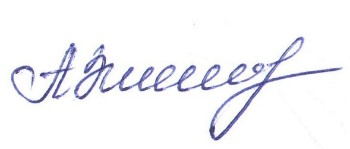 Председатель ПЦК     _______________    Зиярова А.Л.СОДЕРЖАНИЕПОЯСНИТЕЛЬНАЯ ЗАПИСКА.  1.1. Область применения программы учебной дисциплины Общеобразовательная учебная дисциплина «Основы безопасности жизнедеятельности» изучается в филиале ДГУ, реализующего образовательную программу среднего общего образования в пределах освоения основной профессиональной образовательной программы СПО (ОПОП СПО) на базе основного общего образования при подготовке специалистов среднего звена. Программа разработана на основе требований ФГОС среднего общего образования, предъявляемых к структуре, содержанию и результатам освоения учебной дисциплины «Основы безопасности жизнедеятельности», ФГОС СПО по специальности 38.02.01 «Экономика и бухгалтерский учёт» (по отраслям), в соответствии с Рекомендациями по организации получения среднего общего образования в пределах освоения образовательных программ среднего профессионального образования на базе основного общего образования с учетом требований федеральных государственных образовательных стандартов и получаемой профессии или специальности среднего профессионального образования (письмо Департамента государственной политики в сфере подготовки рабочих кадров и ДПО Минобрнауки России от 17.03.2015 №06-259), а также с учетом Примерной основной образовательной программы среднего общего образования, одобренной решением федерального учебно-методического объединения по общему образованию. 1.2. Цели и задачи учебной дисциплины:  Содержание программы учебной дисциплины «Основы безопасности жизнедеятельности» направлено на достижение следующих целей: повышение уровня защищенности жизненно важных интересов личности, общества и государства от внешних и внутренних угроз (жизненно важные интересы — совокупность потребностей, удовлетворение которых надежно обеспечивает существование и возможности прогрессивного развития личности, общества и государства); снижение отрицательного влияния человеческого фактора на безопасность личности, общества и государства; формирование антитеррористического поведения, отрицательного отношения к приему психоактивных веществ, в том числе наркотиков; • обеспечение профилактики асоциального поведения учащихся. ОБЩАЯ ХАРАКТЕРИСТИКА УЧЕБНОЙ ДИСЦИПЛИНЫОбщеобразовательная учебная дисциплина «Основы безопасности жизнедеятельности» изучает риски производственной, природной, социальной, бытовой, городской и других сред обитания человека как в условиях повседневной жизни, так и при возникновении чрезвычайных ситуаций техногенного, природного и социального характера. Данная дисциплина является начальной ступенью в освоении норм и правил безопасности и обеспечении комфортных условий жизнедеятельности. Основными содержательными темами программы являются: введение в дисциплину, обеспечение личной безопасности и сохранение здоровья, государственная система обеспечения безопасности населения, основы обороны государства и воинская обязанность, основы медицинских знаний. Для студентов в программе предусмотрен раздел «Основы медицинских знаний». В процессе его изучения формируются знания в области медицины, умения оказывать первую медицинскую помощь при различных травмах. Студенты получают сведения о здоровом образе жизни, основных средствах планирования семьи, поддержании в семье духовности, комфортного психологического климата. Изучение общеобразовательной учебной дисциплины «Основы безопасности жизнедеятельности» завершается подведением итогов в форме дифференцированного зачета в рамках промежуточной аттестации студентов в процессе освоения ОПОП СПО на базе основного общего образования с получением среднего общего образования (ППССЗ). МЕСТО УЧЕБНОЙ ДИСЦИПЛИНЫ В УЧЕБНОМ ПЛАНЕ        Учебная дисциплина «Основы безопасности жизнедеятельности» является учебным предметом из обязательной предметной области «Физическая культура, экология и основы безопасности жизнедеятельности» ФГОС среднего общего образования. В филиале ДГУ, реализующего образовательную программу среднего общего образования в пределах освоения ОПОП СПО на базе основного общего образования, учебная дисциплина «Основы безопасности жизнедеятельности» изучается в общеобразовательном цикле учебного плана ОПОП СПО на базе основного общего образования с получением среднего общего образования (ППССЗ). В учебных планах ППССЗ место учебной дисциплины «Основы безопасности жизнедеятельности» — в составе общеобразовательных учебных дисциплин, формируемых из обязательных предметных областей ФГОС среднего общего образования, для специальности СПО 38.02.01 «Экономика и бухгалтерский учёт» (по отраслям) РЕЗУЛЬТАТЫ ОСВОЕНИЯ УЧЕБНОЙ ДИСЦИПЛИНЫ (личностные, метапредметные и предметные результаты освоения учебной дисциплины) Освоение содержания учебной дисциплины «Основы безопасности жизнедеятельности» обеспечивает достижение студентами следующих результатов:  личностных: развитие личностных, в том числе духовных и физических, качеств, обеспечивающих защищенность жизненно важных интересов личности от внешних и внутренних угроз; готовность к служению Отечеству, его защите; формирование потребности соблюдать нормы здорового образа жизни, осознанно выполнять правила безопасности жизнедеятельности; исключение из своей жизни вредных привычек (курения, пьянства и т. д.); воспитание ответственного отношения к сохранению окружающей природной среды, личному здоровью, как к индивидуальной и общественной ценности; освоение приемов действий в опасных и чрезвычайных ситуациях природного, техногенного и социального характера; метапредметных: овладение умениями формулировать личные понятия о безопасности; анализировать причины возникновения опасных и чрезвычайных ситуаций; обобщать и сравнивать последствия опасных и чрезвычайных ситуаций; выявлять причинно-следственные связи опасных ситуаций и их влияние на безопасность жизнедеятельности человека; овладение навыками самостоятельно определять цели и задачи по безопасному поведению в повседневной жизни и в различных опасных и чрезвычайных ситуациях, выбирать средства реализации поставленных целей, оценивать результаты своей деятельности в обеспечении личной безопасности; формирование умения воспринимать и перерабатывать информацию, генерировать идеи, моделировать индивидуальные подходы к обеспечению личной безопасности в повседневной жизни и в чрезвычайных ситуациях; приобретение опыта самостоятельного поиска, анализа и отбора информации в области безопасности жизнедеятельности с использованием различных источников и новых информационных технологий; развитие умения выражать свои мысли и способности слушать собеседника, понимать его точку зрения, признавать право другого человека на иное мнение; формирование умений взаимодействовать с окружающими, выполнять различные социальные роли во время и при ликвидации последствий чрезвычайных ситуаций; формирование умения предвидеть возникновение опасных ситуаций по характерным признакам их появления, а также на основе анализа специальной информации, получаемой из различных источников; развитие умения применять полученные теоретические знания на практике: принимать обоснованные решения и вырабатывать план действий в конкретной опасной ситуации с учетом реально складывающейся обстановки и индивидуальных возможностей; формирование умения анализировать явления и события природного, техногенного и социального характера, выявлять причины их возникновения и возможные последствия, проектировать модели личного безопасного поведения; развитие умения информировать о результатах своих наблюдений, участвовать в дискуссии, отстаивать свою точку зрения, находить компромиссное решение в различных ситуациях; освоение знания устройства и принципов действия бытовых приборов и других технических средств, используемых в повседневной жизни; приобретение опыта локализации возможных опасных ситуаций, связанных с нарушением работы технических средств и правил их эксплуатации; формирование установки на здоровый образ жизни; развитие необходимых физических качеств: выносливости, силы, ловкости, гибкости, скоростных качеств, достаточных для того, чтобы выдерживать необходимые умственные и физические нагрузки; • предметных: сформированность представлений о культуре безопасности жизнедеятельности, в том числе о культуре экологической безопасности как жизненно важной социально-нравственной позиции личности, а также средстве, повышающем защищенность личности, общества и государства от внешних и внутренних угроз, включая отрицательное влияние человеческого фактора; получение знания основ государственной системы, российского законодательства, направленного на защиту населения от внешних и внутренних угроз; сформированность представлений о необходимости отрицания экстремизма, терроризма, других действий противоправного характера, а также асоциального поведения; сформированность представлений о здоровом образе жизни как о средстве обеспечения духовного, физического и социального благополучия личности; освоение знания распространенных опасных и чрезвычайных ситуаций природного, техногенного и социального характера; освоение знания факторов, пагубно влияющих на здоровье человека; развитие знания основных мер защиты (в том числе в области гражданской обороны) и правил поведения в условиях опасных и чрезвычайных ситуаций; формирование умения предвидеть возникновение опасных и чрезвычайных ситуаций по характерным для них признакам, а также использовать различные информационные источники; развитие умения применять полученные знания в области безопасности на практике, проектировать модели личного безопасного поведения в повседневной жизни и в различных опасных и чрезвычайных ситуациях; получение и освоение знания основ обороны государства и воинской службы: законодательства об обороне государства и воинской обязанности граждан; прав и обязанностей гражданина до призыва, во время призыва и прохождения военной службы, уставных отношений, быта военнослужащих, порядка несения службы и воинских ритуалов, строевой, огневой и тактической подготовки; освоение знания основных видов военно-профессиональной деятельности, особенностей прохождения военной службы по призыву и контракту, увольнения с военной службы и пребывания в запасе; владение основами медицинских знаний и оказания первой помощи пострадавшим при неотложных состояниях (при травмах, отравлениях и различных видах поражений), включая знания об основных инфекционных заболеваниях и их профилактике   СОДЕРЖАНИЕ УЧЕБНОЙ ДИСЦИПЛИНЫ Основные нормативные правовые акты, определяющие правила и безопасность дорожного движения. Правила и безопасность дорожного движения. Модели поведения пешеходов, велосипедистов, пассажиров и водителей транспортных средств при организации дорожного движения. В современных условиях глобализации развития мировой экономики, усложнения, интенсификации и увеличения напряженности профессиональной деятельности специалистов существенно возрастает общественно-производственное значение состояния здоровья каждого человека. Здоровье становится приоритетной социальной ценностью. В связи с этим исключительную важность приобретает высокая профессиональная подготовка специалистов различного профиля к принятию решений и действиям по предупреждению чрезвычайных ситуаций (ЧС), а при их возникновении — к проведению соответствующих мероприятий по ликвидации их негативных последствий, и прежде всего к оказанию первой помощи пострадавшим. Опасности современных молодежных хобби. Модели личного безопасного поведения во время занятий современными молодежными хобби Государственная система обеспечения безопасности населения. Особенности экстремизма, терроризма и наркотизма Российской Федерации. Основные принципы и направления противодействия экстремистской, террористической деятельности и наркотизму. Правила безопасного поведения при угрозе террористического акта, при захвате в качестве заложника. Меры безопасности населения, оказавшегося на территории военных действий. Основы обороны государства и воинская обязанность Военно-профессиональная деятельность: порядок подготовки граждан по военно-учетным специальностям, особенности подготовки офицеров в различных учебных и военно-учебных заведениях. Элементы начальной военной подготовки: назначение Строевого устава ВС РФ, назначение, боевые свойства и общее устройство автомата Калашникова, меры безопасности при обращении с автоматом Калашникова и патронами в повседневной жизнедеятельности и при проведении стрельб. Объем учебной дисциплины и виды учебной работыпо дисц. «Основы безопасности жизнедеятельностиТЕМАТИЧЕСКОЕ ПЛАНИРОВАНИЕ 6.1. При реализации содержания общеобразовательной учебной дисциплины «Основы безопасности жизнедеятельности» в пределах освоения ОПОП СПО на базе основного общего образования с получением среднего общего образования учебная нагрузка студентов составляет 62 часов, из них аудиторная (обязательная) учебная нагрузка, включая практические занятия 54 часов; внеаудиторная самостоятельная работа студентов 8 часов.  6.2. Тематический план учебной дисциплины 6.2. Характеристика основных видов учебной деятельности студентов. УЧЕБНО-МЕТОДИЧЕСКОЕ И МАТЕРИАЛЬНО-ТЕХНИЧЕСКОЕ  ОБЕСПЕЧЕНИЕ ПРОГРАММЫ УЧЕБНОЙ ДИСЦИПЛИНЫ Помещение Кабинета безопасности жизнедеятельности и охраны труда удовлетворяет требованиям Санитарно-эпидемиологических правил и нормативов (СанПиН178-02).  Оно оснащено типовым оборудованием, указанным в ФГОС СПО, техническими средствами обучения, достаточными для выполнения требований к уровню подготовки обучающихся. Парта двухместная – 17 шт.Доска для мела магнитная - 1 шт.Стол преподавателя - 1 шт.Стул преподавателя - 1 шт.Кафедра – 1 шт.,Компьютер -1 шт.Проектор «EpsohEB-SP-X12» - 1 шт.Экран настенный для проектора – 1 шт.Волейбольный зал, баскетбольный зал, зал легкой атлетики, зал вольной борьбы, тренажерный залДоска аудиторная – 1 шт.Шкаф – 10 шт.Набор кабинетной мебели – 3 шт. Набор ученической мебели – 1 шт.Кондиционер – 2 шт.Стулья – 46 шт.Столы – 2 шт.Маты резиновые – 10 шт.Стрелковый тир (электронный) – 1 шт.Библиотека, читальный зал с выходом в сеть ИнтернетСтолы двухместные -30 шт., стулья -60 шт., компьютер – 6 шт., проектор – 1 шт., экран для проектора – 1 шт., кафедра-трибуна- 1 шт.  	Вопросы к дифф. зачету по дисциплине 	 Основы безопасности жизнедеятельности Аварийно - спасательные и другие неотложные работы проводимые в зонах чрезвычайных ситуаций. Актуальность 	изучения 	дисциплины 	«Основы 	безопасности  жизнедеятельности». Алкоголь и его влияние на здоровье человека. Альтернативная гражданская служба. Беременность и гигиена беременности. Виды здоровья. ЗОЖ. Воинская дисциплина и ответственность. Воинская дисциплина и ответственность. Воинская обязанность. Призыв на военную службу. Воинский учет. Вспышки инфекционных заболеваний Геологические стихийные бедствия. Государственные службы по охране здоровья и безопасности Гражданская оборона. Задачи. Единая государственная система защиты населения и территорий в чрезвычайных ситуациях. Единая государственная система защиты населения и территорий в чрезвычайных ситуациях. Задачи МЧС. Здоровье. Критерии определяющие здоровье. ЗОЖ. Виды здоровья. ЗОЖ. Закаливание. Инфекции  передаваемые  половым путем. Инфекционные болезни и их классификация. Катастрофы. Классификация. Курение и его влияние на организм. МЧС. Структуры. Руководство. Наркотики и наркомания, социальные последствия. Наследственность. Общие правила оказания и первой помощи. Организационная  структура  вооруженных  сил  Российской  Федерации. Первая помощь при воздействии высоких температур. Первая помощь при воздействии высоких температур. Первая помощь при воздействии низких температур. Первая помощь при высоком давлении. Первая помощь при инфаркте. Первая помощь при кровотечениях. Первая помощь при низком давлении. Первая помощь при ожогах. Первая помощь при отравлениях. Первая помощь при отсутствии кровообращения (остановка сердца)  Первая помощь при отсутствии сознания. Первая помощь при попадании  инородных тел в верхние дыхательные пути. Первая помощь при ранениях.  Первая помощь при синдроме длительного сдавления. Первая помощь при сотрясениях и ушибах головного мозга.  Первая помощь при травмах. Пожары. Классификация. Права и обязанности военнослужащих. Права и обязанности несовершеннолетних детей. Правила наложения повязок. Правовые взаимоотношения полов. Предупреждение развития перегревов 52. Принципы организации гражданской обороны. Противорадиационные укрытия. Радиация. Профилактика инфекционных заболеваний Профилактика инфекционных заболеваний. Прохождение военной службы по контракту. Рациональное питание. Режим жизнедеятельности. Биологические ритмы. Репродуктивная система. Репродуктивное здоровье.  Ритуалы вооруженных сил Российской Федерации. Ритуалы Вооруженных сил Российской Федерации. Символы воинской чести. Состав пищи. ГМП. ГМО. Социальная роль женщины в современном обществе. Стихийные бедствия гидрологического характера. Стихийные бедствия. Классификация. Терроризм Террористические акты, правила поведения. Условия и порядок заключения брака. Уход за младенцем. Факторы укрепления здоровья. Факторы, влияющие на здоровье. Функции и задачи Вооруженных сил Российской Федерации. Функции и задачи современных Вооруженных сил Российской Федерации. Цели и задачи дисциплины: «Основ безопасности жизнедеятельности» Чрезвычайная ситуация. Классификация. Эвакуация населения в условиях чрезвычайных ситуаций. Эвакуация населения в условиях чрезвычайных ситуаций. Экологические бедствия Экологические бедствия. Классификация. 8. РЕКОМЕНДУЕМАЯ ЛИТЕРАТУРА Для студентов основная литература: Основы безопасности жизнедеятельности. Государственная система обеспечения безопасности населения [Электронный ресурс]: учебное пособие / . — Электрон. текстовые данные. — Омск: Сибирский государственный университет физической культуры и спорта, 2017. — 80 c. — 2227-8397. — Режим доступа: http://www.iprbookshop.ru/74270.htmlМетодика обучения безопасности жизнедеятельности 2-е изд., испр. и доп. Учебное пособие для СПО. Суворова Г.М., Горичева В.Д. 2017Безопасность жизнедеятельности и практикум. Учебное пособие для СПО. Вишняков Я.Д. 2017Безопасность жизнедеятельности и защита окружающей среды (Техносферная безопасность) в 2 ч. Часть 2 5-е изд., пер. и доп. Учебник для СПО. Белов С.В. 2017Безопасность жизнедеятельности и защита окружающей среды (Техносферная безопасность) в 2 ч. Часть 1 5-е изд., пер. и доп. Учебник для СПО. Белов С.В. 2017Безопасность жизнедеятельности 2-е изд., пер. и доп. Учебник и практикум для СПО. Капакеян В.И., Никулина И.М. 2017Дополнительная литература: Елизарова Н.В. Экономические аспекты обеспечения пожарной безопасности [Электронный ресурс] : учебное пособие для СПО / Н.В. Елизарова. — Электрон. текстовые данные. — Саратов: Профобразование, 2018. — 124 c. — 978-5-4488-0176-1. — Режим доступа: http://www.iprbookshop.ru/73775.htmlАйзман Р.И. Безопасность жизнедеятельности [Электронный ресурс]: словарь-справочник / Р.И. Айзман, С.В. Петров, А.Д. Корощенко. — Электрон. текстовые данные. — Новосибирск: Сибирское университетское издательство, 2017. — 352 c. — 978-5-379-02025-5. — Режим доступа: http://www.iprbookshop.ru/65271.htmlКурс по основам безопасности жизнедеятельности [Электронный ресурс] / . — Электрон. текстовые данные. — Новосибирск: Сибирское университетское издательство, Норматика, 2017. — 119 c. — 978-5-4374-0507-9. — Режим доступа: http://www.iprbookshop.ru/65217.htmlБезопасность жизнедеятельности [Электронный ресурс]: учебное пособие / Л.А. Муравей [и др.]. — 2-е изд. — Электрон. текстовые данные. — М. : ЮНИТИ-ДАНА, 2017. — 431 c. — 978-5-238-00352-8. — Режим доступа: http://www.iprbookshop.ru/71175.htmlХван Т.А. Основы безопасности жизнедеятельности [Электронный ресурс]: учебник для СПО. Ростов-на-Дону: Феникс, 2014.URL.: http://www.iprbookshop.ru/58974.htmlДля преподавателей 1. 	Об образовании в Российской Федерации: федер. закон от 29.12. 2012 № 273-ФЗ (в ред. Федеральных законов от 07.05.2013 № 99-ФЗ, от 07.06.2013 № 120-ФЗ, от 02.07.2013 № 170-ФЗ, от 23.07.2013 № 203-ФЗ, от 25.11.2013 № 317-ФЗ, от 03.02.2014 № 11-ФЗ, от 03.02.2014 № 15-ФЗ, от 05.05.2014 № 84-ФЗ, от 27.05.2014 № 135-ФЗ, от 04.06.2014 № 148ФЗ, с изм., внесенными Федеральным законом от 04.06.2014 № 145-ФЗ, в ред. От 03.07.2016, с изм. от 19.12.2016)  Приказ Министерства образования и науки РФ от 31 декабря 2015 г. N 1578 "О внесении изменений в федеральный государственный образовательный стандарт среднего общего образования, утвержденный приказом Министерства образования и науки Российской Федерации от 17 мая 2012 г. N 413».  Концепция преподавания русского языка и литературы в Российской Федерации, утвержденная распоряжением Правительства Российской Федерации от 9 апреля 2016 г. № 637-р.  Примерная основная образовательная программа среднего общего образования, одобренная решением федерального учебно-методического объединения по общему образованию (протокол от 28 июня 2016 г. № 2/16-з) Интернет-ресурсы Перечень ресурсов информационно-телекоммуникационной сети «Интернет» (далее - сеть «Интернет»), необходимых для освоения дисциплины.Электронно-библиотечная система IPRbooks -Режим доступа: http://www.iprbookshop.ru/79813.htmlСправочная правовая система «КонсультантПлюс» - Режим доступа: www.consultan.ru.Сайт образовательных ресурсов Даггосуниверситета. - Режим доступа: http://edu.icc.dgu.ru. Специальность:  38.02.01 Экономика и бухгалтерский       учет (по отраслям)Обучение:по программе базовой подготовкиУровень образования, на базе которого осваивается ППССЗ:основное общее образованиеКвалификация:  бухгалтерФорма обучения:        очнаяВид учебной работы Объем часов  Максимальная учебная нагрузка (всего) 62Обязательная  аудиторная нагрузка (всего) 54 в том числе:      лекционные занятия 18     практические занятия 36      контрольные работы - Самостоятельная работа обучающегося (всего) 8 в том числе:консультации64Промежуточный контроль в форме дифференцированного зачета Наименование разделов и темСодержание учебного материала, лабораторные и практические занятия, самостоятельная работа студентовСодержание учебного материала, лабораторные и практические занятия, самостоятельная работа студентовОбъем часовУровень освоения12234ВведениеСодержание учебного материалаСодержание учебного материала1Раздел 1.Обеспечение личной безопасности и сохранение здоровьяСодержание учебного материалаСодержание учебного материалаРаздел 1.Обеспечение личной безопасности и сохранение здоровья1Основные составляющие здорового образа жизни и их влияние на безопасность жизнедеятельности личности423Раздел 1.Обеспечение личной безопасности и сохранение здоровья2Вредные привычки (употребление алкоголя, курение, употребление наркотиков) и их профилактика423Раздел 1.Обеспечение личной безопасности и сохранение здоровья3Наркотики 423Раздел 1.Обеспечение личной безопасности и сохранение здоровья4Репродуктивное здоровье как составляющая часть здоровья человека и общества423Раздел 1.Обеспечение личной безопасности и сохранение здоровьяПрактические занятия по 1разделуПрактические занятия по 1разделу623Раздел 1.Обеспечение личной безопасности и сохранение здоровьяСамостоятельная работаСамостоятельная работа4Раздел 2Государственная система обеспечения безопасности населения1Единая государственная система предупреждения и ликвидации чрезвычайных ситуаций (РСЧС).  41Раздел 2Государственная система обеспечения безопасности населения2Краткая характеристика наиболее вероятных для данной местности и района проживания чрезвычайных ситуаций природного и техногенного характера.41Раздел 2Государственная система обеспечения безопасности населения3Гражданская оборона, основные понятия и определения, задачи гражданской обороны. 41Раздел 2Государственная система обеспечения безопасности населения4Организация инженерной  защиты населения от поражающих факторов чрезвычайных ситуаций мирного и военного времени.  41Раздел 2Государственная система обеспечения безопасности населения5Аварийно-спасательные и другие неотложные работы, проводимые в зонах чрезвычайных ситуаций.  42Раздел 2Государственная система обеспечения безопасности населения6Правила безопасного поведения при угрозе террористического акта, при захвате в качестве заложника 42Раздел 2Государственная система обеспечения безопасности населения7Государственные службы по охране здоровья и безопасности граждан (МЧС, полиция, служба скорой помощи, другие службы)42Практические занятия ко 2-му разделуПрактические занятия ко 2-му разделу63Самостоятельная работаСамостоятельная работа43Раздел 3Основы обороны государства и воинская обязанностьРаздел 3Основы обороны государства и воинская обязанность1Организация вооруженных сил Московского государства в 14-15 веках.41Раздел 3Основы обороны государства и воинская обязанность2Вооруженные Силы Российской Федерации, их функции и задачи. 42Раздел 3Основы обороны государства и воинская обязанность3Воинская обязанность. 42Раздел 3Основы обороны государства и воинская обязанностьПрактические занятия ко 3-му разделуПрактические занятия ко 3-му разделу83Раздел 4. Основы медицинских знаний и здорового образа жизниРаздел 4. Основы медицинских знаний и здорового образа жизни1Общие правила оказания первой помощи 62Раздел 4. Основы медицинских знаний и здорового образа жизни2Понятие травм и их виды 62Раздел 4. Основы медицинских знаний и здорового образа жизни3Основные инфекционные болезни, их классификация и профилактика62Раздел 4. Основы медицинских знаний и здорового образа жизни4Здоровье родителей и здоровье будущего ребенка 62Раздел 4. Основы медицинских знаний и здорового образа жизни5Духовность и здоровье семьи 62Раздел 4. Основы медицинских знаний и здорового образа жизниПрактические занятия к 4 разделуПрактические занятия к 4 разделу163Раздел 4. Основы медицинских знаний и здорового образа жизниСамостоятельное занятиеСамостоятельное занятиеСодержание обучения Характеристика основных видов учебной деятельности студентов (на уровне учебных действий) Раздел.1 Обеспечение личной безопасности и сохранение здоровья Знать основные составляющие здорового образа жизни и их влияние на безопасность жизнедеятельности личности; репродуктивное здоровье и факторы, влияющие на него; Уметь: пользоваться средствами индивидуальной и коллективной защиты; Владеть: владеть способами защиты населения от чрезвычайных ситуаций природного и техногенного характера; Раздел.2 	Государственная 	система обеспечения безопасности населения Знать: основные задачи государственных служб по защите населения и территорий от чрезвычайных ситуаций природного и техногенного характера; Уметь: пользоваться основами  российского законодательства об обороне государства и воинской обязанности граждан Владеть: основными правами и обязанностями граждан до призыва на военную службу, во время прохождения военной службы и пребывания в запасе.  Раздел.3 Основы обороны государства и воинская обязанность Знать: основные права и обязанности граждан до призыва на военную службу, во время прохождения военной службы и пребывания в запасе; Уметь: ориентироваться в  основных видах военно-профессиональной деятельности; особенностях прохождения военной службы по призыву и контракту, альтернативной гражданской службы Владеть: навыками основ военной службы до призыва в Вооруженные силы РФ Раздел 4.Основы медицинских знаний и здорового образа жизни Знать: 	основы 	медицинских 	знаний 	и здорового образа жизни Уметь: оказывать первую медицинскую помощь при различных травмах.  Владеть: навыками безопасного поведения в повседневной жизни и в различных опасных чрезвычайных ситуациях.